Rosanna Cubs - Mother & Cub Night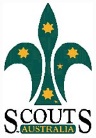 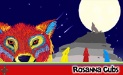 Father’s Day is coming up….. so we’ll have a Mother and Cub night to get ready for it!This Tuesday (29/8) will be a Mother and Cub night in the lead-up to Fathers Day.  Cubs should try to bring along their Mother or, if not possible, someone to stand-in (Grandmother, Aunty, much older (i.e. mature) sister, Adult friend of family etc.).  We’ll be making sure we have some fun and get ready for Fathers Day!  By the way… if you happen to have a ‘spare’ Grandma, Aunty etc., just lying around, bring them along too!  We have a number of families with more than one kids in Cubs and only one Mum, plus some Mums/Grandmas/Aunties can’t make it, so if you have a ‘spare’, we can share them around to join in and help out!RegardsAkela(0411 121 495)akela@rosannacubs.orgsee us at: www.rosannacubs.org